Publicado en Valencia el 15/07/2020 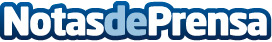 El nuevo Take Away de los laminadosLos nuevos tiempos han hecho que cambie el mercado actual y la forma de trabajar. "Hemos tenido que reinventarnos para seguir al lado de nuestros clientes, por ello, en SUDESA presentamos SUDESA TAKE AWAY"Datos de contacto:SUDESAwww.sudesa.es+34 963 766 911Nota de prensa publicada en: https://www.notasdeprensa.es/el-nuevo-take-away-de-los-laminados Categorias: Nacional Interiorismo Logística Consumo Construcción y Materiales http://www.notasdeprensa.es